Состав студенческого совета колледжаПредседатель студенческого совета колледжаДанилова Валентина, студентка группы П-22    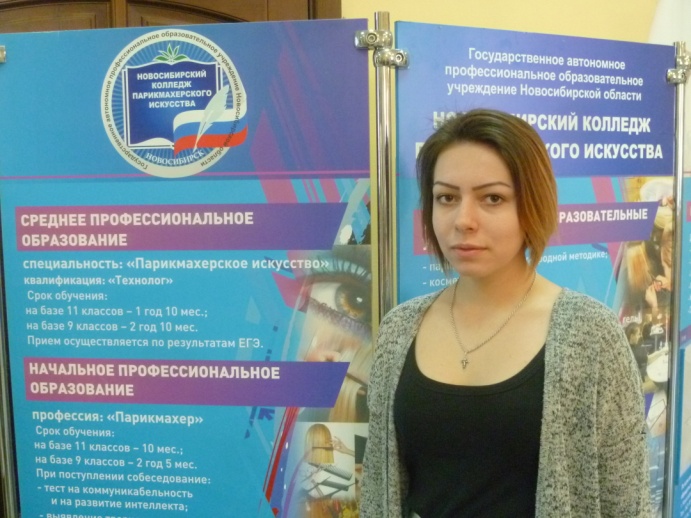 Секретарь председателяЩербина Алина, студентка группы П-22    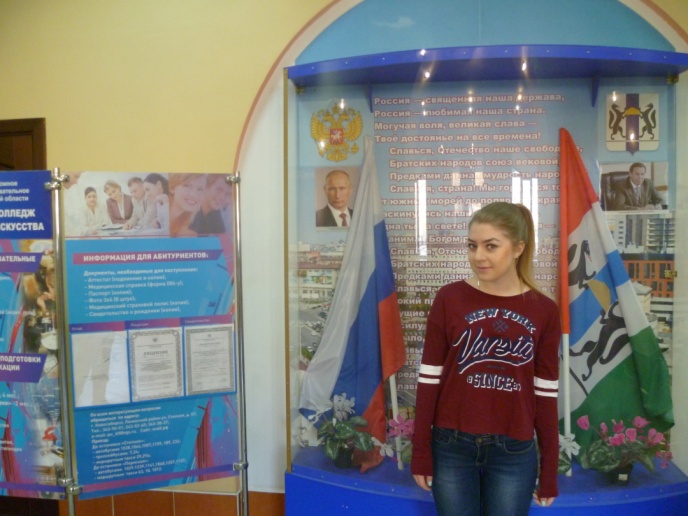 Председатель студенческого совета общежитияВолкова Надежда студентка группы ПЭ-21    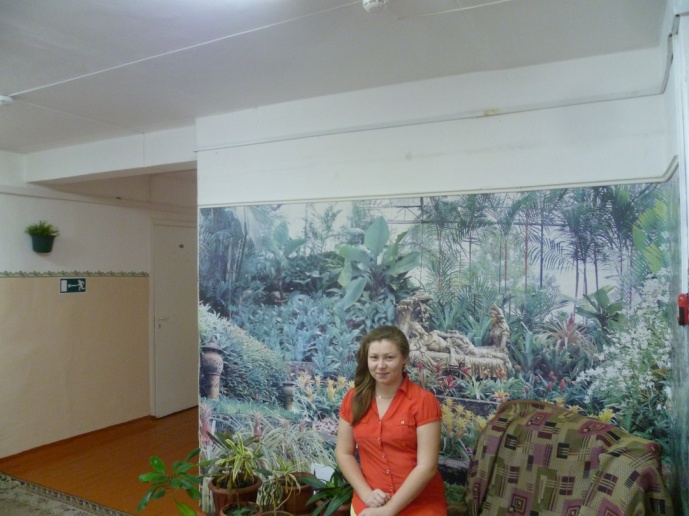 Ред. коллегияВолкова Александра, студентка группы    П-22Шмакова Полина,     студентка группы ПИ-1Коляда Анна,              студентка группы П-23 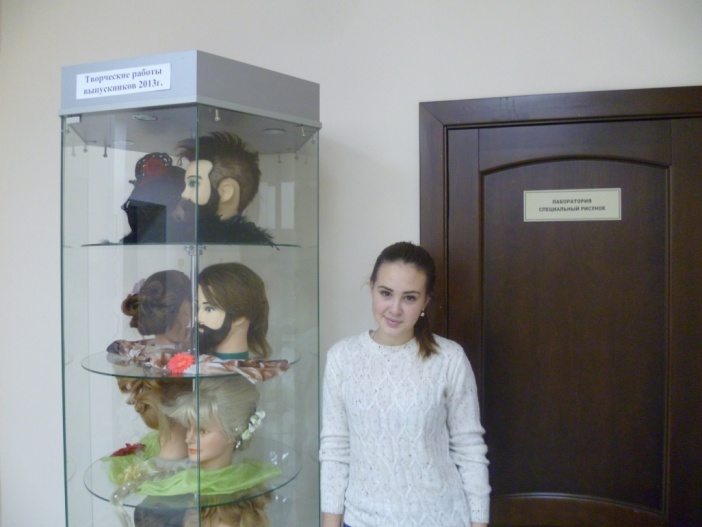 Информационный центрМерхайдарова Лилия,    студентка группы ПИ-2                               Ермошкина Алина, студентка группы ПИ-3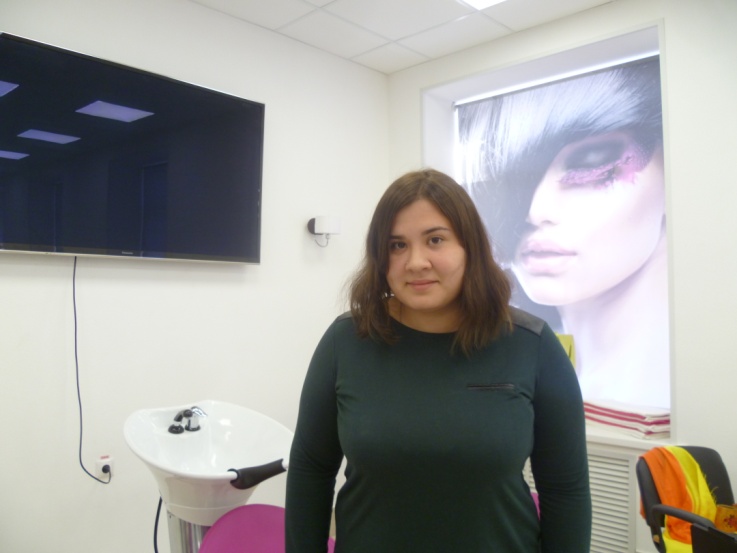 Учебный центрФилимонова Алена, студентка группы ПЭ-21                              Мерхайдарова Лилиястудентка группы ПИ-2                               Кононенко Екатерина, студентка группы ПЭ-21                              Сусуева Ксения, студентка группы ПЭ-1 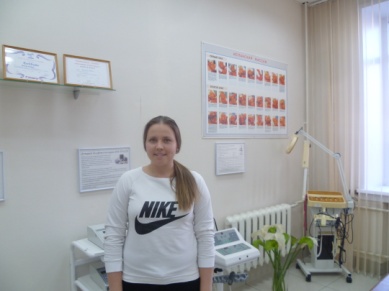 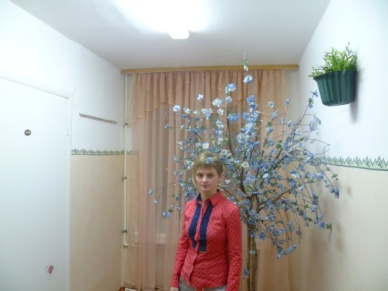 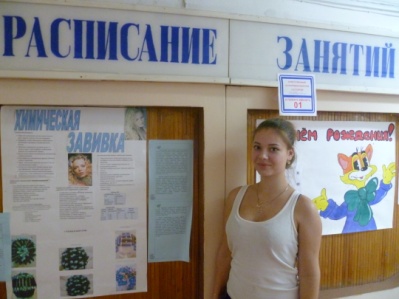 Культмассовая работаЗаболоцкий Эдуард,  студент группы                                          Тарасова Анастасия,  студентка группы ПЭ-1